TEMATIC : REC 1: ?  France
: 
http://opensign.eu/thematic_topics/89  http://opensign.eu/thematic_topics/88Competen : impact Adopt critic  https://eur-lex.europa.eu/legal-content/EN/TXT/?uri=uriserv%3AOJ.C_.2018.189.01.0001.01.ENG&toc=OJ%3AC%3A2018%3A189%3ATOC :- Defineconcept computer, videoproector, 1. 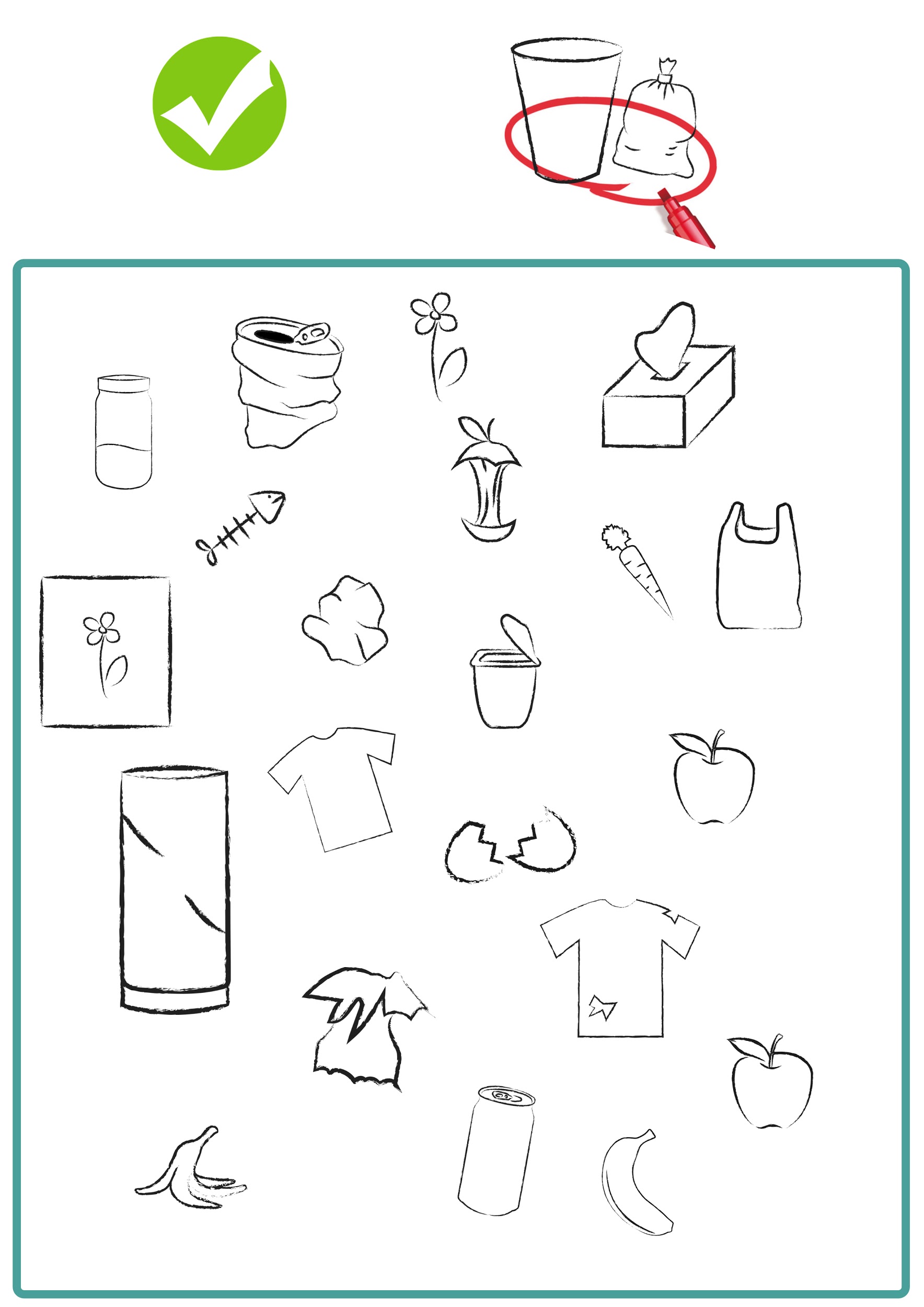 ?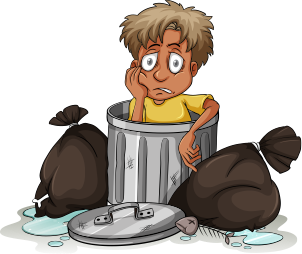 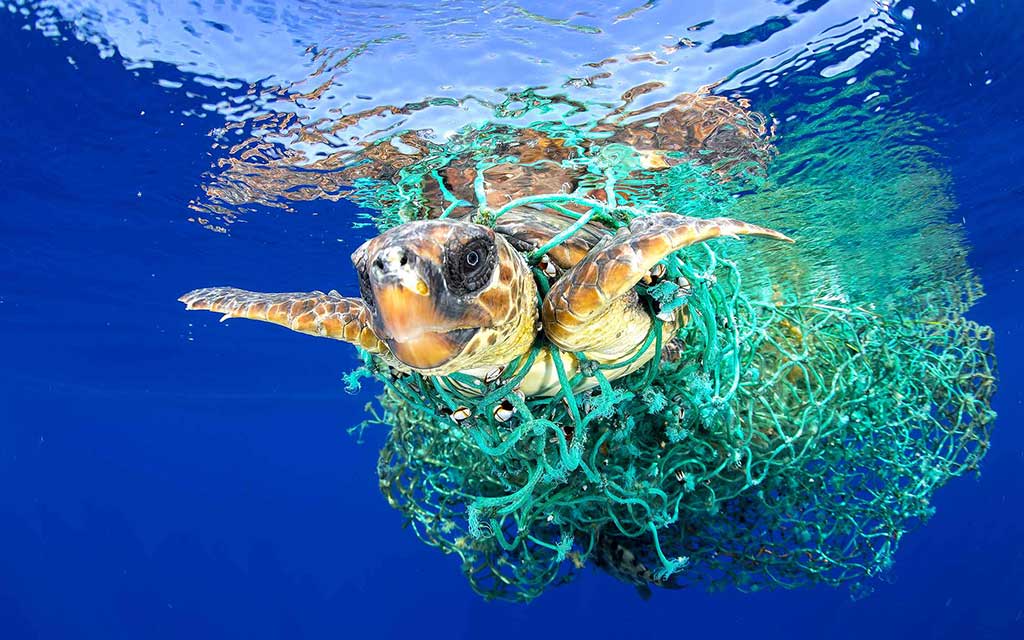 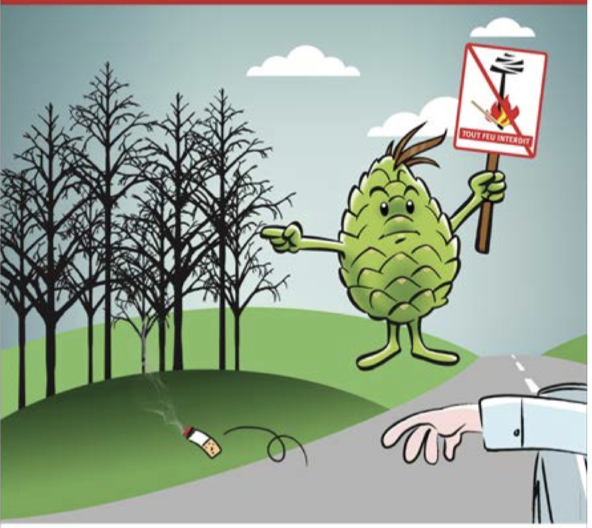 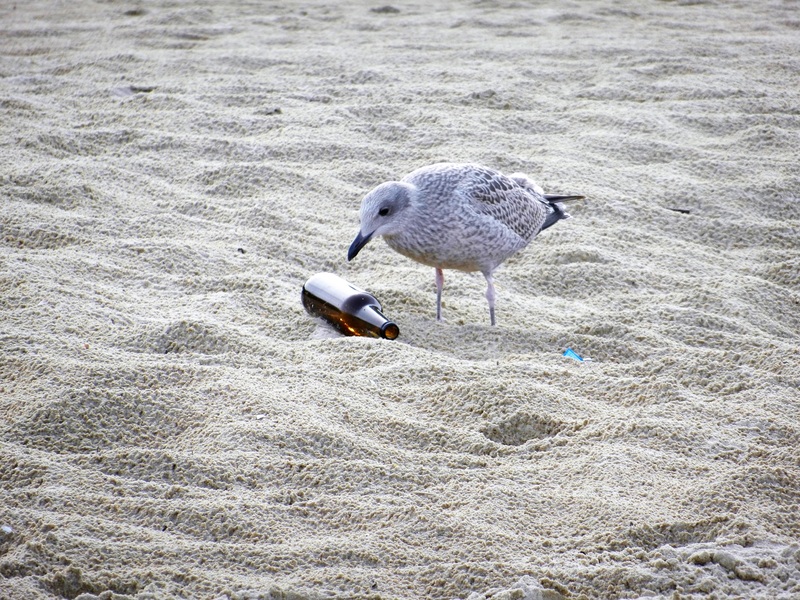 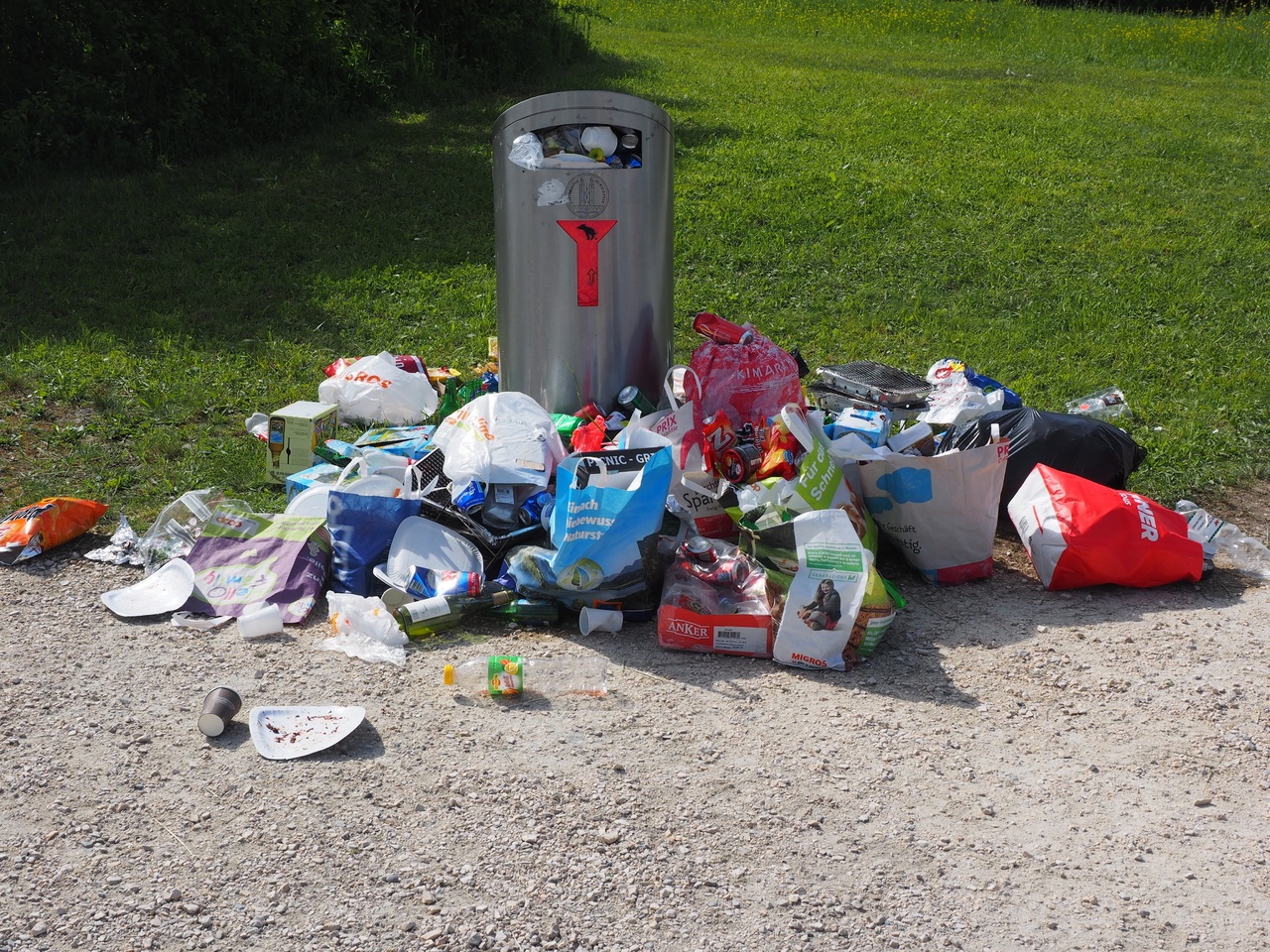 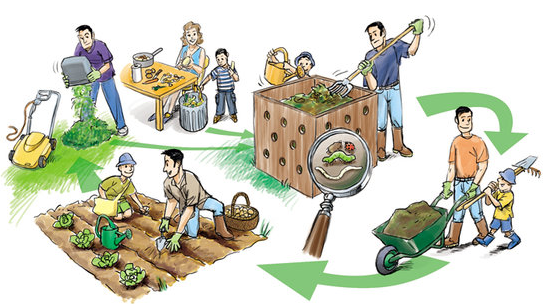 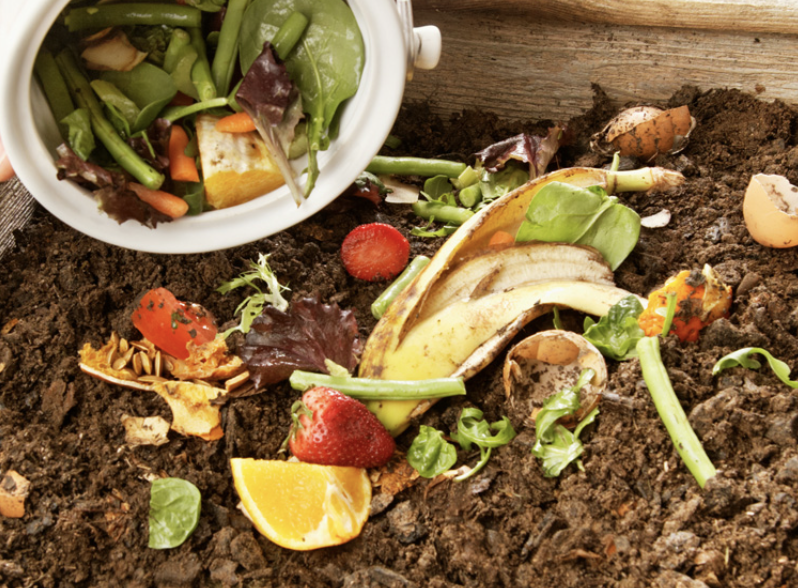 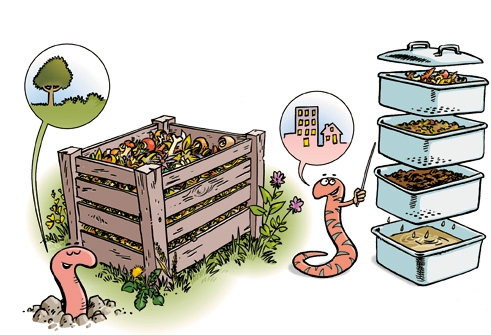 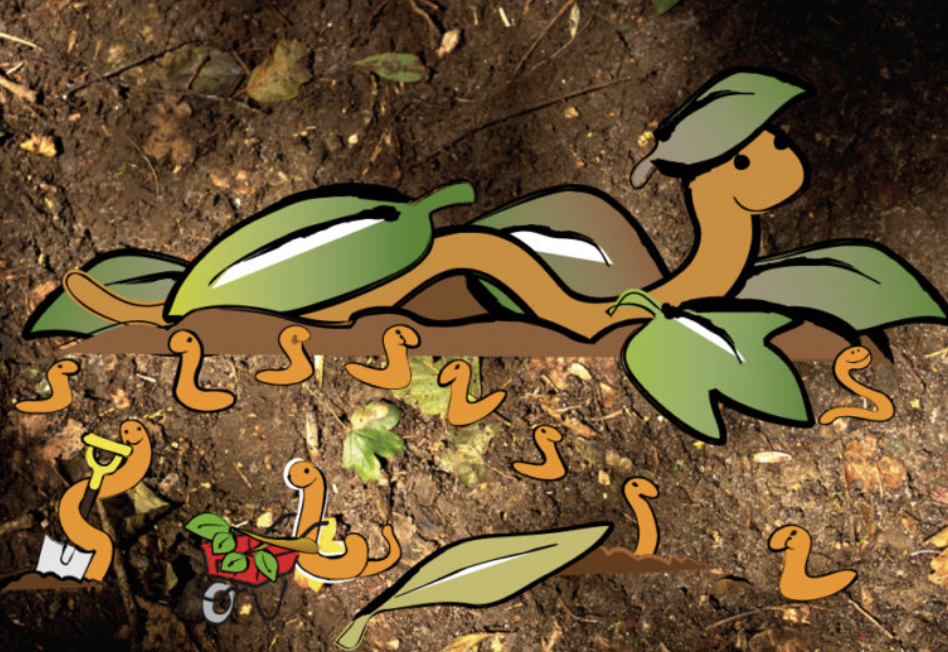 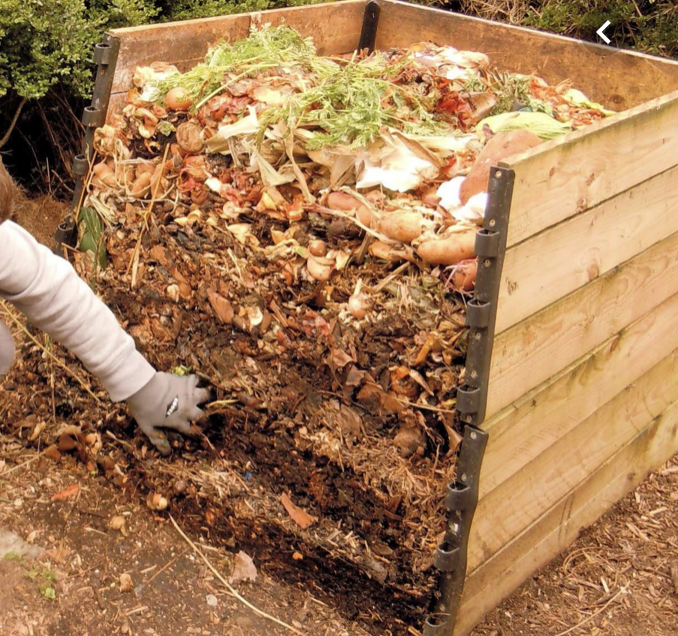 1. ? / National Geographic https://www.youtube.com/watch?v=HQTUWK7CM-Y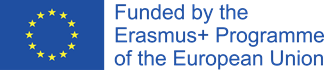 